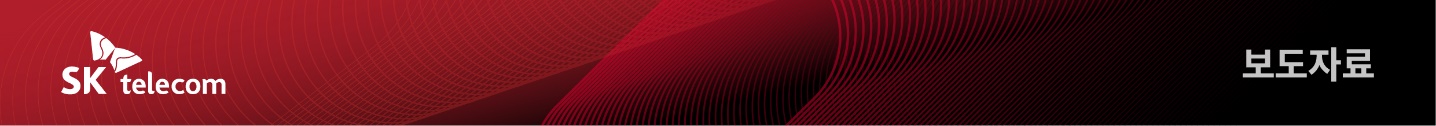 박정호 SKT 부회장,팔라우 대통령 만나 부산엑스포 유치 지원 활동- 유영상 CEO 동석…5G 인프라 구축, 기후변화 공동대응, 한국인 희생자 추념공원 개선 등 논의[2022. 8. 21]SK텔레콤 박정호 부회장과 유영상 CEO가 팔라우를 방문해 ‘2030부산세계박람회’ 유치를 위한 팔라우 정부의 지지를 요청했다SK텔레콤(대표이사 사장 유영상, www.sktelecom.com)은 박정호 부회장과 유영상 CEO가 18일 수랑겔 휩스 주니어(Surangel S. Whipps. Jr.) 팔라우 대통령을 만나 ‘2030부산세계박람회’ 유치를 위한 팔라우 정부의 지지를 요청하고, 팔라우의 통신 인프라 고도화를 위한 협력 방안에 대해서도 함께 논의했다고 밝혔다.이 자리에서 박정호 부회장은 “부산세계박람회는 전 세계 기후변화 문제의 심각성과 각 나라들의 적극적인 대응 필요성을 강조하고 있다”며 “팔라우가 기후변화에 대응할 혁신적인 기술과 방법론을 경험할 수 있는 좋은 기회가 될 것”이라고 말했다.휩스 대통령은 이에 대해 “팔라우는 지구 온난화로 인한 해수면 상승으로 직접적인 기후 위기에 처해 있다”며, “이러한 기후 위기를 극복하기 위한 국제 사회의 관심과 노력이 필요하다”고 강조했다.휩스 대통령은 작년 영국 글래스고에서 열린 제 26차 유엔기후변화협약당사국총회(COP26)에서 기후위기에 대한 G20(주요 20개국)과 국제사회의 미온적 대처에 대해 강도 높은 비판을 한 바 있다.SKT 유영상 CEO는 팔라우의 통신 인프라를 5G로 고도화하자는 의견을 제시하였다. 유영상 CEO는 “SKT는 세계 최초로 5G를 상용화한 앞선 기술과 경험을 가지고 있다”며 “5G 인프라 구축을 통해 팔라우를 ‘5G Island’로 함께 만들어 가자”고 제안했다.팔라우는 현재 LTE 서비스를 제공 중인 상황으로 휩스 대통령은 SKT가 한국에 구축한 5G 인프라와 이를 기반으로 한 인공지능, 메타버스, 사물인터넷, 클라우드 서비스 등에 대해 높은 관심을 보였다.박정호 부회장과 유영상 CEO는 팔라우에 있는 한국인 희생자 추념공원(Melekeok Korean Commemoration Park)의 개선 방안에 대해서도 논의했다. 2차 세계대전 당시 팔라우에서 사망한 한국인 희생자를 추모하기 위해 2004년 설립된 추념공원을 팔라우 방문 한국인들이 더 많이 다녀갈 수 있도록 도로 및 공원 내부 시설을 개선하기 위한 방안에 대해 서로 의견을 주고 받았다.한편, SKT는 자사의 로밍 서비스 이용 고객을 위해 해마다 한국 관광객들이 많이 찾는 남태평양 휴양지인 팔라우에 올해 6월부터 국내 통신사 최초로 LTE 로밍 서비스를 제공해 오고 있다.
▶ 관련문의 : SKT PR실 (02-6100-3812~21, 32~41, 51~54)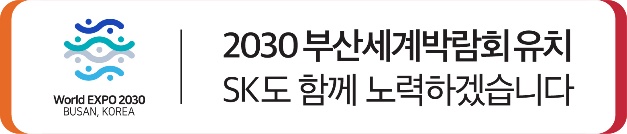 엠바고 : 배포 즉시 사용해 주시기 바랍니다※ 사진설명사진 1. 박정호 SKT 부회장(왼쪽)과 수랑겔 휩스 주니어 팔라우 대통령(오른쪽)이 면담 이후 기념 사진을 촬영하고 있다.사진 2. 왼쪽부터 박정호 SKT 부회장, 수랑겔 휩스 주니어 팔라우 대통령, 유영상 SKT CEO가 면담 이후 기념 사진을 촬영하고 있다.